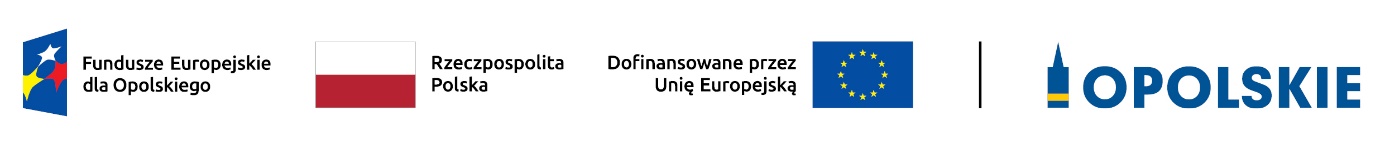 ZAŁĄCZNIK NR 8ANALIZA DOTYCZĄCA BEZROBOCIA WŚRÓD KOBIET W WOJEWÓDZTWIE OPOLSKIM 
– STAN NA KONIEC 2022 R. 
OPRACOWANA PRZEZ 
WYDZIAŁ OBSERWATORIUM RYNKU PRACY WOJEWÓDZKIEGO URZĘDU PRACY W OPOLUOpole, czerwiec 2023 r.Bezrobocie wśród kobiet w województwie opolskim 
– stan na koniec 2022 rokuW końcu grudnia 2022 r. szacunkowa stopa bezrobocia niższa lub równa wojewódzkiej (6,1%) wystąpiła w Opolu oraz w powiatach: strzeleckim, oleskim, krapkowickim oraz opolskim. Najniższą stopę bezrobocia odnotowano w Opolu (3,0%) oraz powiecie strzeleckim i oleskim (4,6%). Na przeciwległym biegunie znalazły się powiaty: głubczycki (10,1%) oraz prudnicki (9,3%). Ogółem na koniec roku były zarejestrowane 20 524 osoby bezrobotne. Najwięcej, bo aż 4 326 osób bezrobotnych, zarejestrowanych jest w PUP Opole, który swoim zasięgiem obejmuje zarówno powiat ziemski jak i grodzki. Kolejnym powiatem o znacznej liczbie bezrobotnych (2 906 osób) jest powiat nyski. Najmniej osób (995) zarejestrowanych jest w powiecie oleskim.Wykres 1. Szacunkowa stopa bezrobocia na koniec grudnia 2022 r.      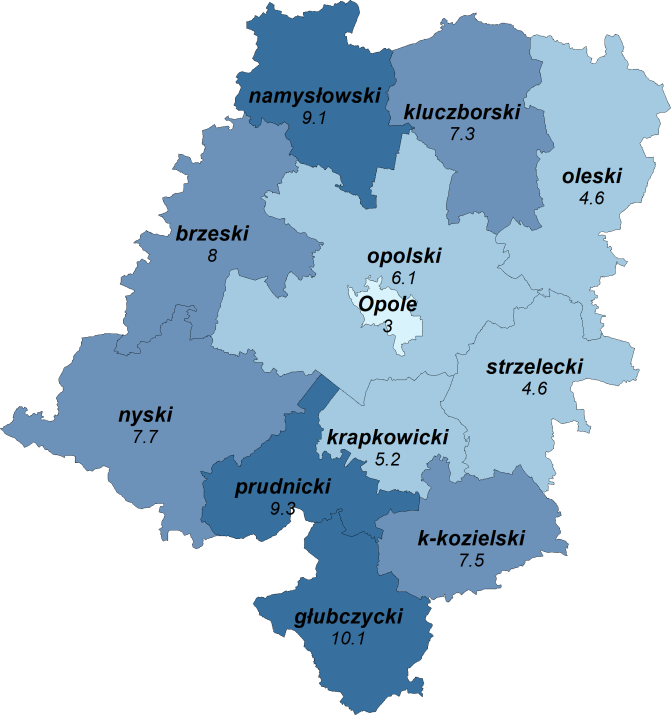 Tabela 1. Bezrobocie kobiet – stan na dzień 31 grudnia 2022 rokuWykres 2. Udział kobiet w poszczególnych powiatach na koniec 2022 r. W końcu grudnia 2022 roku większość wśród ogółu bezrobotnych stanowiły kobiety: 11 590 osób (o 628 mniej niż na koniec 2021 r.), których udział w liczbie zarejestrowanych bezrobotnych w naszym regionie wyniósł  56,5% (mniej o 0,2 p.p. niż w grudniu 2021 roku). Podobnie jak 
w roku ubiegłym najwyższy odsetek bezrobotnych kobiet rejestrujemy 
w powiecie krapkowickim (63,9%), natomiast najniższy w powiecie strzeleckim (52,8), nyskim (53,3%) oraz Opolu (53,5). Wśród osób nowo zarejestrowanych w trakcie roku populacja bezrobotnych kobiet wyniosła 17 982 
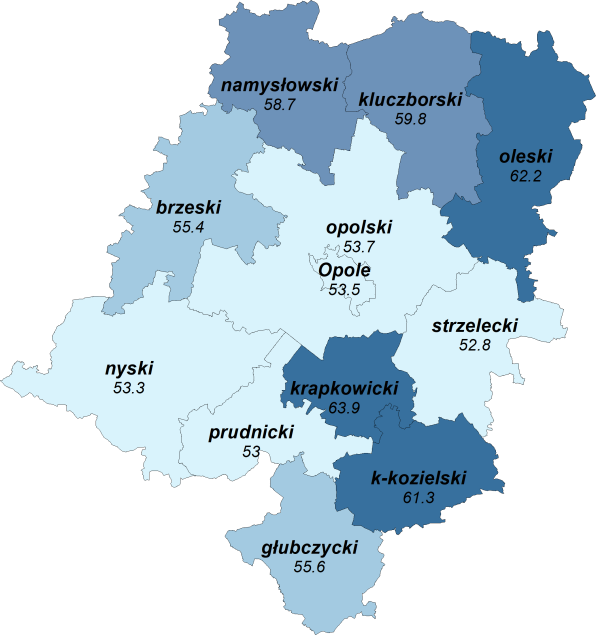 (o 1 906 więcej niż w 2021 roku), co stanowiło 53,8% ogółu. Natomiast z ewidencji wyłączono 18 610 kobiet, tj. 54% wszystkich wyrejestrowań. Wśród kobiet odnotowano również najwyższy wskaźnik płynności rynku pracy (na poziomie 56,8%), który jest wyższy od wskaźnika ogółu bezrobotnych o 1,5 p.p. oraz od wskaźnika dla mężczyzn o 3,3 p.p. Wysoki wskaźnik płynności rynku pracy wśród kobiet jest związany z przewagą kobiet wśród osób podejmujących zatrudnienie. Z kolei mężczyźni stanowią większość wśród ogółu wyrejestrowań oraz podejmujących zatrudnienie w miesiącach letnich, kiedy ruszają prace sezonowe i budowlane. Pewne branże charakteryzują się przewagą jednej z płci wśród pracowników i tak: w przetwórstwie przemysłowym, budownictwie, transporcie większy jest udział mężczyzn, natomiast kobiety przeważają wśród pracowników w branży: handlu hurtowego i detalicznego, gastronomii, edukacji, opiece zdrowotnej oraz finansowo ubezpieczeniowej. Sytuacja ta bezpośrednio przekłada się na przewagę udziału określonej płci w rejestracji bezrobotnych, którzy poprzednio pracowali we wskazanych sektorach.Analizując bezrobocie mężczyzn w powiatach największy udział odnotowano 
w powiatach strzeleckim (47,2%) oraz prudnickim (47%), a najmniejszy w powiatach: krapkowickim (36,1%) oraz oleskim (37,8%).Tabela 2. Bezrobocie mężczyzn – stan na dzień 31 grudnia 2022 rokuWykres 3. Udział mężczyzn w poszczególnych powiatach na koniec 2022 r.Wyższy udział kobiet wśród ogółu bezrobotnych w stosunku do mężczyzn koreluje z wyższym udziałem bezrobotnych kobiet wśród ludności w wieku produkcyjnym. Wskaźnik jest liczony jako udział bezrobotnych zarejestrowanych według płci w liczbie ludności w wieku produkcyjnym według płci. W podziale na powiaty najniższy udział kobiet odnotowano w powiecie strzeleckim 3,0, a najwyższy 
w powiecie namysłowskim 6,5. Wśród mężczyzn najniższy udział mamy również 
w powiecie strzeleckim 2,0, z kolei najwyższy wystąpił w powiecie głubczyckim 4,2. 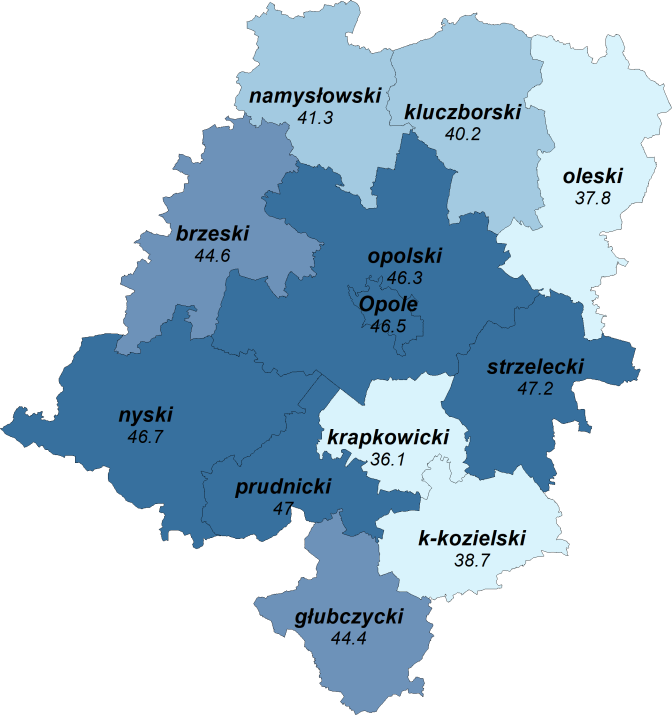 UWAGA: Poniższe dane zestawione są na dzień 31.12.2021 r., nowszych danych brak.Tabela 3. Udział bezrobotnych zarejestrowanych w liczbie ludności 
w wieku produkcyjnym wg płci na koniec 2021 r.PowiatyLiczba ogółemLiczba kobietUdział w % kobiet OGÓŁEM20 52411 59056,5Brzeg2 2161 22855,4Głubczyce1 24269155,6Kędzierzyn-Koźle2 3181 42261,3Kluczbork1 38783059,8Krapkowice1 28682263,9Namysłów1 25873858,7Nysa2 9061 54953,3Olesno99561962,2Opole-Powiat1 9741 06153,7Prudnik1 49679353,0Strzelce Opolskie1 09457852,8Opole-Miasto2 3521 25953,5PowiatyLiczba ogółemLiczba mężczyznUdział w % mężczyznOGÓŁEM20 524893443,5Brzeg2 21698844,6Głubczyce1 24255144,4Kędzierzyn-Koźle2 31889638,7Kluczbork1 38755740,2Krapkowice1 28646436,1Namysłów1 25852041,3Nysa2 9061 35746,7Olesno99537637,8Opole-Powiat1 97491346,3Prudnik1 49670347,0Strzelce Opolskie1 09451647,2Opole-Miasto2 3521 09346,5PowiatyogółemmężczyźnikobietyOGÓŁEM3,83,14,6Brzeg4,53,55,5Głubczyce5,14,26,3Kędzierzyn-Koźle4,73,66,0Kluczbork4,02,95,3Krapkowice3,82,65,2Namysłów4,93,56,5Nysa4,13,54,8Olesno2,62,03,4Opole-Powiat2,92,53,2Prudnik4,64,05,4Strzelce Opolskie2,52,03,0Opole-Miasto3,33,13,6